Уважаемые друзья, коллеги!На сегодняшний момент Гильдия тренеров бадминтона сформировала ряд предложений для игроков и тренеров на 2016 год. Список мероприятий, надеемся, будет пополняться по готовности. Просим вас ознакомиться самим и проявить солидарность с нашими усилиями - ознакомить своих друзей-бадминтонистов с нашими предложениями. Заранее признательны. Желаем всем успехов в жизни и на площадке! С почтением, Александр Шишкин
Руководитель, ИП, НП "Гильдия тренеров бадминтона", ООО "Арт Хаус медиа" p:84957891304 | m:+79035891304 | e:shishkin@ahm.ru, a.p.shishkin1@gmail.com | w:www.ahm.ru, www.victorsport.ru, www.gtbadm.ru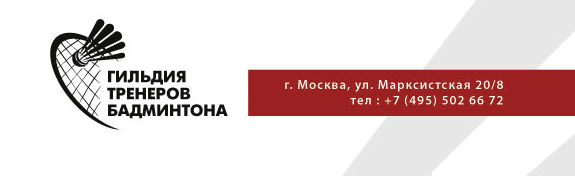 ЦЕНЫ НА ПРОЖИВАНИЕ И УЧЕБНО-ТРЕНИРОВОЧНЫЕ СБОРЫВ ЛАГЕРЕ «ВОЛАН КЭМП»НА 2016 ГОД.Уважаемые любители и профессионалы бадминтона и настольного тенниса!Открыт прием заявок на все мероприятия.НОВОГОДНИЕ  СБОРЫ 2016 ГОДАНовогодние сборы проходят в центр ракеточных видов спорта «Волан Кэмп» на базе СКО «Смена».
Сроки: с 01.01 по 10.01.2016 (возможен вариант заезда с 26.12.2015).
Зал: спортивное покрытие и освещение -для бадминтонистов: до 14 площадок, ежедневные тренировки,  для теннисистов: 10 профессиональных столов для настольного тенниса.Рождественский банкет 6 января в ресторане «Горный».Рождественский турнир 8-9 января.Размещение: 2-х и 3-х местных номерах с удобствами, 3-х разовое питание.Стоимость - 1000 руб./сут. - входит проживание, питание, зал без ограничения по времени. (Цена действительна для спортсменов и сопровождающих.)Бадминтонистам дополнительно - 500 р/день тренерский сбор + перьевые воланы (вне зависимости от присутствия в зале).Тренерский сбор по настольному теннису назначает тренер.Бесплатная путевка на тренера, из расчета 1 тренер на 10 спортсменов.МАЙСКИЕ СБОРЫ 2016 ГОДА(ориентировочный срок: 29.04 – 10.05.2016)	Майские сборы проходят в центр ракеточных видов спорта «Волан Кэмп» на базе СКО «Смена».
1. Мероприятия для бадминтонистов и желающих:Мастер классы для игроков.Мастер классы для тренеров-любителей.Судейский семинар по правилам бадминтона. ( Пустяков Ю.Т. Вице-президент МГФБ, председатель Московской городской коллегии спортивных судей по бадминтону МГФБ)Секундирование профессиональных тренеров (платное мероприятие).Цикл практических занятий по восстановительной методике 3-4 занятия по 1 часу (Л.В.Гончаренко. Анапа)Учебно-практические занятия (три занятия 1-1,5-2 часа): «Развитие психологической устойчивости бадминтониста» (О.Сирант. Новороссийск)Для желающих: Практики йоги с профессиональным тренером (платное мероприятие).2. Открытый Чемпионат г. Анапа по бадминтону ко Дню Победы. (Турнир серии Victor лига. 05.05-07.05.16)3. Открытый Чемпионат г. Анапа по настольному теннису среди ветеранов ко Дню Победы. (03.05.16 или 04.05.16)Размещение: 2-х и 3-х местных номерах с удобствами, 3-х разовое питание.Стоимость - 1000 руб./сут. - входит проживание, питание, зал без ограничения по времени. (Цена действительна для спортсменов и сопровождающих.)Бадминтонистам дополнительно - 500 р/день тренерский сбор + перьевые воланы (вне зависимости от присутствия в зале).Тренерский сбор по настольному теннису назначает тренер.Бесплатная путевка на тренера, из расчета 1 тренер на 10 спортсменов.Цены на коммерческие путевки УТС в лагере «Волан Кэмп» на базеСКО «Смена», летний сезон 2016 года.Проживание:- 2-3-х местное в номерах с удобствами в номере повышенной комфортностимай - октябрь - 2500 руб. к/день;ноябрь - апрель -1950 руб. к/день.- 2-4-х местное с удобствами в номере График заездов	Цена путевкируб. к/день				Взрослые	Детские	01.05–31.05		1600		144003.06 -24.06		1800		162026.06-16.07		2000		180018.07-07.08		2200		198009.08-29.08		2400		216004.09-24.09		2000		180027.09-17.10		1800		162020.10-09.11		1600		1440ноябрь - апрель -1350 руб. к/день.Проживание  3-5-х местное в номерахс удобствами на этаже:График заездов	Цена путевки					Взрослые/Детские	01.05–31.05		110003.06 -24.06		120026.06-16.07		135018.07-07.08		140009.08-29.08		145004.09-24.09		120027.09-17.10		115020.10-09.11		1100ноябрь - апрель - 1050 руб. к/день;В стоимость путевки включено:питание: 3-хразовое комплексное в столовой (5-тиразовое для детей);медицинское обслуживание: медицинское наблюдение врачом-педиатром, консультации специалистов;оздоровительно-досуговая программа: отрядные и общелагерные мероприятия, студии, творческие мастерские, кружки, шоу-программы, тематические дискотеки;пользование инфраструктурой, спортсооружениями и спортивными залами, согласно утвержденного графика и специфики лагерной смены;использование спортивного зала из расчета одна бадминтонная площадка на 4 человек или 1 теннисный стол на 2-х человек не менее 2-х часов в день.Дополнительные услуги/условия:Экскурсионное обслуживание: пешие, конные, морские, автобусные экскурсии, дельфинарий и океанариум, аквапарк, - согласно прейскуранта.Трансфер для групп по установленным тарифам.Скидка сопровождающим детей  - 10% (за исключением бюджетных путевок).Скидка малоимущим спортсменам в индивидуальном порядке - до 10% (за исключением бюджетных путевок).Пользование залом по путевке дополнительное время: одна площадка 240 р/час или 120 р/час за 1 стол для настольного тенниса.Пользование залом для сторонних пользователей одна площадка 500 р/час или 250 р/час за 1 стол для настольного тенниса.Бесплатная путевка на тренера, из расчета 1 тренер на 10 спортсменов, при этом вожатые не предоставляются. Бронирование прекращается за 60 дней до смены. За 50 дней до началы смены должно быть оплачено не менее 30% забронированных путевок. 100% оплаты забронированных путевок за 30 дней . Не проплаченные в срок путевки аннулируются предоплата не возвращается.Цены на коммерческие путевки УТС в лагере «Волан Кэмп» на базеДОЛ «Энергетик» летний сезон 2016 года.1 категория (корпуса удобствами в номере или на блок из двух номеров от 2 до 5 мест) - 33000  руб/смена2 категория (1-2-х этажные коттеджи с удобствами на этаже) - 28000 руб/сменаТолько дети и тренеры. 1 бесплатная путевка тренеру на группу от 15 до 20 человек, пионервожатые предоставляются.График заездов 2016г.Из оставшихся 140 путевок на смену нам выделено по 90! Но надо успеть их забронировать, пока и они не ушли!В стоимость путевки входит: проживание, встреча автобусами с ж/д станции Анапа, ж/д станции Тоннельная, аэропорта Анапа; 5-и разовое питание (шведский стол), оздоровительное лечение, ежедневные дискотеки, спортивные и культурно массовые мероприятия, сухой паек на обратную дорогу (на 1 сутки). Одна 2-х часовая тренировка в зале на 6 площадок. ***Контактные телефоны +7-499-713-68-68 и +7-901-183-68-68Подробности об условиях проживания и тренировок на сайте www.victorsport.ru. Ответим на все ваши вопросы по почте или телефону.Директор  НП «Гильдия тренеров бадминтона» Шишкин Александр Павловичe-mail: a.p.shishkin1@gmail.comskype: alex_shishkin1	телефон: +79035891304 (Viber/WhatsApp)I сменас 02.06. по 22.06.II сменас 24.06. по 14.07.III сменас 16.07. по 05.08.IV сменас 07.08. по 27.08.